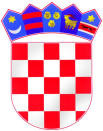 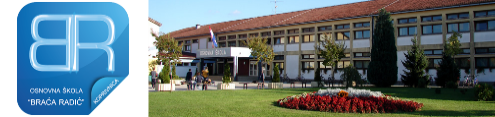  REPUBLIKA HRVATSKA       KOPRIVNIČKO-KRIŽEVAČKA ŽUPANIJE    OSNOVNA ŠKOLA „BRAĆA RADIĆ“                          K O P R I V N I C AKLASA:602-01/23-22/52URBROJ: 2137-30-24-4Koprivnica, 9.1.2024. godine PREDMET: Poziv turističkim agencijama na predstavljanje ponude za 	          organizaciju višednevne terenske nastave po  pozivu br. 12/2023	           dostavlja se.-	Sukladno čl. 14., st.7. Pravilnika o izvođenju izleta, ekskurzija i drugih odgojno-obrazovnih aktivnosti izvan škole Povjerenstvo za provedbu javnog poziva i izbor najpovoljnije ponude za organizaciju višednevne terenske nastave-Južna Dalamacija  (Poziv broj 12/2023) objavljuje da su na sastanku Povjerenstva održanom 8.1.2024. godine odabrane ponude turističkih agencija kao potencijalni davatelji usluga.	Na predstavljanje svoje ponude javno se pozivaju sljedeće turističke agencije:Koncept putovanja d.o.o. za turizam, prijevoz i usluge, Ivana Generalića 3, Koprivnica Travelego d.o.o. putnička agencija, Zagrebačka 30, 42000 Varaždin Predstavljanje ponuda agencija održat će se dana 11.1.2024.  godine u prostorijama Osnovne škole „Braća Radić“ Koprivnica, Miklinovec 6a, 48000 Koprivnica  s početkom u 17:00 sati.  Predviđeno vrijeme za predstavljanje ponude je 15 minuta.							                        Povjerenstvo  Dostaviti:1. Svima, Web stranica škole  2. Spis, ovdje.-